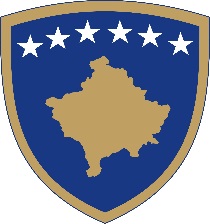 Republika e KosovësRepublika Kosova - Republic of KosovoQeveria - Vlada - GovernmentRAPORTI  NGA PROCESI  I  KONSULTIMIT PËR 	PROJEKTUDHEZIMIN ADMINISTRTIV(QRK) Nr. xx/2020 PËR PËRCAKTIMIN E RREGULLAVE DHE PROCEDURAVE PËR APLIKIMIN E ANKANDIT, KONFISKIMIT DHE SHKATËRRIMIT TË STRUKTURAVE TË PALIGJSHME  Maj 2020Hyrja/sfondiKy Projektudhëzim administrativ trajton rregullat dhe procedurat  për Agjencinë Kosovare për Krahasim dhe Verifikim te Pronës lidhur me zbatimin e vendimeve të plotfuqishme të Komisionit për Kërkesa Pronësore dhe Kolegjit të Ankesave pranë Gjykatës Supreme nëpërmjet mjetit juridik, ankandit, konfiskimit dhe shkatërrimit të strukturave, në rastet kur në pronë janë ndërtuar struktura të pa ligjshme.Objektiv kryesor i hartimit të këtij Udhëzimi Administrativ është kthimi i të drejtës pronësore për paraqitësit e kërkesave përmes mjetit juridik ankandi, konfiskimi dhe shkatërrimi i strukturave të paligjshme duke u bazuar në prioritetet e qeverisë së Republikës së Kosovë për ofrimin e vizionit strategjik për të drejta pronësore, në përputhje me dispozitat kushtetuese, ligjore dhe Strategjisë Kombëtare për të Drejta PronësoreHartimi i Projektudhëzimit administrativ të lartcekur është hartuar dhe është  duke u  finalizuar nga Agjencia Kosovare për Krahasim dhe Verifikim te Pronës në bashkëpunim me  Zyrën Ligjore të Kryeministrisë, Ministritë, USAID, OSBE, EUSR si dhe institucionet relevante dhe janë duke u  konsultuar ekspertët e fushës.Finalizimi i Projektudhëzimit Administrativ të lartcekur është ende në proces të konsultimit  me akteret kyq, i cili është bërë në formë elektronike dhe përmes takimeve më palët të cilat preken nga ana e Projektudhëzimit Administrativ të lartcekur   ndërsa mundësinë për të dhënë komenteve e kanë pasur dhe do të kenë të gjithë qytetarët e Republikës së Kosovës dhe ekspertë të ndryshëm përmes platformës elektronike te publikuar ne web faqen e ZKM-së. Një verzion i Projektudhëzimit Administrativë veq ju ka nënshtruar Konsultimit  që është bërë ne pajtim të plotë me Rregulloren Nr.05/2016 për standardet minimale për procesin e konsultimit publik dhe  me Rregulloren Nr. 09/2011 së Punës së Qeverisë së Republikës Kosovës por verzionin final të Projektudhëzimit Administrativ do të procedojm prap për konsultim.Ecuria procesit të konsultimitProjektudhëzimi Administrativ i lartcekur është publikuar për konsultim me publikun në platformën elektronike për konsultimet me datë  05  nëntor  2019  dhe ka qenë e hapur për komente deri me datë 25  nëntor  2019. Sipas Rregullorës për standardet minimale të konsultimit publik Projektudhëzimin Administrativ i lartcekur është publikuar së bashku me Dokumentin e Konsultimit i cili në formë të shkurtër ka paraqitur informatat e përmbledhura të Projektudhëzimit Administrativ  të  lartcekur, qëllimet, objektivat, dhe hapësirën për konsultim, informatat për hapat pas përfundimit të procesit të konsultimit etj. Përveç publikimit të dokumenteve për konsultim si dhe mbajtja  takimeve me palët e interesit dhe konsultimi përmes platformës elektronike, nuk kemi pranuar asnjë koment ku ka  qenë mjete të mjaftueshme për të marrë të gjitha kontributet nga ana e palëve të interesit, duke marrë gjithashtu parasysh edhe natyrën e tyre dhe interesat që prek  Projektudhëzimi Administrativ lartcekur.Përmbledhje e  kontributeve të pranuara gjatë procesit të konsultimitKontributet për Projektudhëzimin Administrativ të lartcekur nga palët e interesit janë dhënë kryesisht gjatë takimit. Përvçë kontributeve në takime, kontribute me shkrim janë dhënë gjithashtu përmes komunikimit të drejtpërdrejtë nga ana e palëve të interesit, d.m.th përmes emailit. Përmes emailit janë dhënë  propozime relevante nga OSCE dhe EUSR-së.Çështje tjeraMe qëllim të finalizimit  të Projektudhëzimit Administrativ të  lartcekur dhe shqyrtimit të komenteve, jemi duke  mbajtur takime të Grupit ngusht punues. Të gjitha kontributet e pranuara janë duke u shqyrtuar veç e veç ndërsa raporti i detajuar me  komentet do te praqesim në verzionin final të Projektudhëzimit Administrativ të lartëcekur.Hapat e ardhshëmProjektudhëzimin Administrativ të lartcekur është duke u finalizuar  do të procedohet për konsultime dhe njëkosishet  do të procedohet për miratim në Qeveri.   Shtojca – tabela e detajuar me informatat për do të paraqesim në verzionin final Projektudhëzimit Administrativ të lartëcekur.Metodat e KonsultimitDatat/kohëzgjatjaNumri i pjesmarrësve/kontribuesveKonsultimet me shkrim / në mënyrë elektronike;15 ditë pune Kontribues Publikimi në ueb faqe/Platforma elektronike15 ditë pune Konstribues Grup Pune Grup Pune 